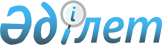 О внесении изменений в постановление акимата Каракиянского района Мангистауской области от 15 декабря 2020 года № 255 "Об определении и утверждении мест и маршрутов размещения нестационарных торговых объектов на территории Каракиянского района"Постановление акимата Каракиянского района Мангистауской области от 20 октября 2021 года № 188. Зарегистрировано в Министерстве юстиции Республики Казахстан 26 октября 2021 года № 24885
      ПОСТАНОВЛЯЕТ:
      1. Внести в постановление акимата Каракиянского района Мангистауской области "Об определении и утверждении мест и маршрутов размещения нестационарных торговых объектов на территории Каракиянского района" от 15 декабря 2020 года № 255 (зарегистрировано в Реестре государственной регистрации нормативных правовых актов за № 4380) следующие изменения:
      заголовок постановления изложить в новой редакции:
      "Об определении и утверждении мест размещения нестационарных торговых объектов на территории Каракиянского района";
      пункт 2 указанного постановления исключить;
      приложение 1 к указанному постановлению изложить в новой редакции согласно приложению к настоящему постановлению.
      2. Государственному учреждению "Каракиянский районный отдел предпринимательства и промышленности" обеспечить государственную регистрацию настоящего постановления в Министерстве юстиции Республики Казахстан.
      3. Контроль за исполнением настоящего постановления возложить на заместителя акима Каракиянского района Мангистауской области Торетаева С.
      4. Настоящее постановление вводится в действие по истечении десяти календарных дней после дня его первого официального опубликования. Места размещения нестационарных торговых объектов на территории Каракиянского района
					© 2012. РГП на ПХВ «Институт законодательства и правовой информации Республики Казахстан» Министерства юстиции Республики Казахстан
				
      Аким Каракиянского района 

К. Беков
Приложение к постановлениюакимата Каракиянскогорайона от 20 октября2021 года № 188Приложение 1 к постановлениюакимата Каракиянского района от15 декабря 2020 года № 255
№
Место  расположение
Занимаемая площадь (квадратный метр)
Период осуществления торговой деятельности
Сфера деятельности
Близлежащая инфраструктура
село Курык
село Курык
село Курык
село Курык
село Курык
село Курык
1
3 микрорайон, возле здания  № 207
2 места  по 4 квадратных метров
5 лет
сельско-хозяйственная продукция
торговые объекты, в которых реализуется схожий ассортимент товаров отсутствуют
2
2 микрорайон, возле дома  № 40
5 места  по 5 квадратных метров
5 лет
сельско-хозяйственная продукция
торговые объекты, в которых реализуется схожий ассортимент товаров отсутствуют
3
Возле автозаправочной станции "Гулдана" 
7 места  по 6 квадратных метров
5 лет
сельско-хозяйственная продукция
торговые объекты, в которых реализуется схожий ассортимент товаров отсутствуют
4
5 микрорайон, возле ресторана "Нургелды"
6 места  по 4 квадратных метров
5 лет
сельско-хозяйственная продукция
торговые объекты, в которых реализуется схожий ассортимент товаров отсутствуют
село Жетыбай
село Жетыбай
село Жетыбай
село Жетыбай
село Жетыбай
село Жетыбай
5
Открытая площадка перед сельского дома культуры Жетыбай государственного коммунального казенного предприятия "Қарақия аудандық Мәдениет үйі" Каракиянского районного отдела культуры, физической культуры и спорта
7 места  по 5 квадратных метров
5 лет
сельско-хозяйственная продукция
торговые объекты, в которых реализуется схожий ассортимент товаров отсутствуют
село Мунайшы
село Мунайшы
село Мунайшы
село Мунайшы
село Мунайшы
село Мунайшы
6
Микрорайон Салтанат, возле дома № 5
5 места  по 4 квадратных метров
5 лет
сельско-хозяйственная продукция
торговые объекты, в которых реализуется схожий ассортимент товаров отсутствуют
село Куланды
село Куланды
село Куланды
село Куланды
село Куланды
село Куланды
7
Улица М.Ускинбаева, возле центрального парка 
4 места  по 7 квадратных метров
5 лет
сельско-хозяйственная продукция
торговые объекты, в которых реализуется схожий ассортимент товаров отсутствуют
село Бостан
село Бостан
село Бостан
село Бостан
село Бостан
село Бостан
8
Возле сельского дома культуры Бостан государственного коммунального казенного предприятия "Қарақия аудандық Мәдениет үйі" Каракиянского районного отдела культуры, физической культуры и спорта
4 места по 5 квадратных метров
5 лет
сельско-хозяйственная продукция
торговые объекты, в которых реализуется схожий ассортимент товаров отсутствуют
село Сенек
село Сенек
село Сенек
село Сенек
село Сенек
село Сенек
9
Улица С.Матикова, возле детской игровой площадки
4 места по 5 квадратных метров
5 лет
сельско-хозяйственная продукция
торговые объекты, в которых реализуется схожий ассортимент товаров отсутствуют
село Болашак
село Болашак
село Болашак
село Болашак
село Болашак
село Болашак
10
70 километра автодороги республиканского значения "Жанаозен - Туркменистан" (правая сторона по направлению с города Жанаозен в Туркменистан)
5 места по 7 квадратных метров
5 лет
сельско-хозяйственная продукция
торговые объекты, в которых реализуется схожий ассортимент товаров отсутствуют